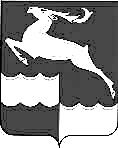 КЕЖЕМСКИЙ РАЙОННЫЙ СОВЕТ ДЕПУТАТОВКРАСНОЯРСКОГО КРАЯРЕШЕНИЕ12.10.2023	 № 35-204                               	г.КодинскО ВНЕСЕНИИ ИЗМЕНЕНИЙ В РЕШЕНИЕ КЕЖЕМСКОГО РАЙОННОГО СОВЕТА ДЕПУТАТОВ ОТ 06.12.2022 № 27-152 «О РАЙОННОМ БЮДЖЕТЕ НА 2023 ГОД И ПЛАНОВЫЙ ПЕРИОД 2024-2025 ГОДОВ»В соответствии со статьями 23, 27 Устава Кежемского района Кежемский районный Совет депутатов РЕШИЛ: 1. Внести в решение Кежемского районного Совета депутатов от 06.12.2022 года № 27-152 «О районном бюджете на 2023 год и плановый период 2024-2025 годов» (Кежемский Вестник, 2022, 14 декабря, № 39 (692), 31 марта, №7 (704), 26 мая 2023, № 12 (709)) следующие изменения:1.1. Статью 1 изложить в следующей редакции:«1. Утвердить основные характеристики районного бюджета на 2023 год:1) прогнозируемый общий объем доходов районного бюджета в сумме 1 696 568,271 тыс. рублей; 2) общий объем расходов районного бюджета в сумме 1 748 238,782 тыс. рублей; 3) дефицит районного бюджета в размере 51 670,511 тыс. рублей;4) источники внутреннего финансирования дефицита районного бюджета на 2023 год в сумме 51 670,511 тыс. рублей согласно приложению 1 к настоящему Решению. 2. Утвердить основные характеристики районного бюджета на 2024 год и на 2025 год:1) прогнозируемый общий объем доходов районного бюджета на 2024 год в сумме 1 529 638,892 тыс. рублей и на 2025 год в сумме 1 565 812,101 тыс. рублей;2) общий объем расходов районного бюджета на 2024 год в сумме 1 529 638,892 тыс. рублей, в том числе условно утвержденные расходы в сумме 22 348,100 тыс. рублей, и на 2025 год в сумме 1 565 812,101 тыс. рублей, в том числе условно утвержденные расходы в сумме 45 339,245 тыс. рублей;3) дефицит районного бюджета на 2024 год в размере 0,000 тыс. рублей и на 2025 год в сумме 0,000тыс. рублей;4) источники внутреннего финансирования дефицита районного бюджета на 2024 год в сумме 0,000 тыс. рублей и на 2025 год в сумме 0,000 тыс. рублей согласно приложению 1 к настоящему Решению.»1.2. Дополнить статьей 3.1. «Статья 3.1. Использование отдельных неналоговых доходов районного бюджета» следующего содержания:«Установить, что поступающие в районный  бюджет неналоговые доходы в виде платы за негативное воздействие на окружающую среду, административных штрафов за административные правонарушения в области охраны окружающей среды и природопользования, платежей по искам о возмещении вреда, причиненного окружающей среде вследствие нарушений обязательных требований, а также платежей, уплачиваемых при добровольном возмещении вреда, причиненного окружающей среде вследствие нарушений обязательных требований, направляются на реализацию плана мероприятий, указанных в пункте 1 статьи 16.6, пункте 1 статьи 75.1 и пункте 1 статьи 78.2 Федерального закона от 10 января 2002 года N 7-ФЗ "Об охране окружающей среды", утвержденного уполномоченным исполнительным органом Красноярского края по согласованию с уполномоченным Правительством Российской Федерации федеральным органом исполнительной власти.»1.3. В статье 6 цифры «2 335,347» заменить цифрами «2 212,291»;1.4. Пункт 3 статьи 12 дополнить абзацами следующего содержания:«- на реализацию проектов по решению вопросов местного значения, осуществляемых непосредственно населением на территории населенного пункта согласно приложению 21 к настоящему Решению;- за содействие развитию налогового потенциала согласно приложению 22 к настоящему Решению;- на поддержку физкультурно-спортивных клубов по месту жительства согласно приложению 23 к настоящему Решению;- на осуществление расходов, направленных на реализацию мероприятий по поддержке местных инициатив согласно приложению 24 к настоящему Решению;- на благоустройство кладбищ согласно приложению 25 к настоящему Решению;- бюджету муниципального образования Яркинский сельсовет на осуществление полномочий по созданию условий для предоставления транспортных услуг населению и организация транспортного обслуживания населения между поселениями в границах муниципального района согласно приложению 26 к настоящему Решению.»1.5. В статье 16:- в пункте 1 слова «2023 году и» исключить;- дополнить пунктом 3 следующего содержания:«3. Предоставить в 2023 году субсидию муниципальному унитарному автотранспортному предприятию Кежемского района (МУАТП КР) на возмещение затрат, связанных с оказанием услуг по перевозке пассажиров и багажа по регулярным межмуниципальным маршрутам на территории Кежемского района в размере 2 196,720 тыс. рублей для погашения задолженности МУАТП КР в порядке, определенном Администрацией Кежемского района от 26.10.2020 № 648-п.»;1.6. В статье 18 цифры «501,613» заменить цифрами «1 251,613»;1.7. В статье 19 цифры «390,000» заменить цифрами «240,000».1.8. Приложения 1, 2, 3, 4, 5, 6, 9, 10, 13, 14, 16, 20 к решению изложить в новой редакции согласно приложениям 1, 2, 3, 4, 5, 6, 7, 8, 9, 10, 11, 12 к настоящему решению соответственно.1.9. Дополнить приложениями 21-27 согласно приложениям 13-19 к настоящему решению.2. Контроль за исполнением настоящего решения возложить на комиссию по налогам, бюджету и собственности (Клинцова А.В.).3. Решение вступает в силу в день, следующий за днем его опубликования в газете «Кежемский Вестник».Председатель Кежемского                        Глава Кежемского районарайонного	Совета депутатов                                                  А.Р. Шнайдер		                   П.Ф. Безматерных